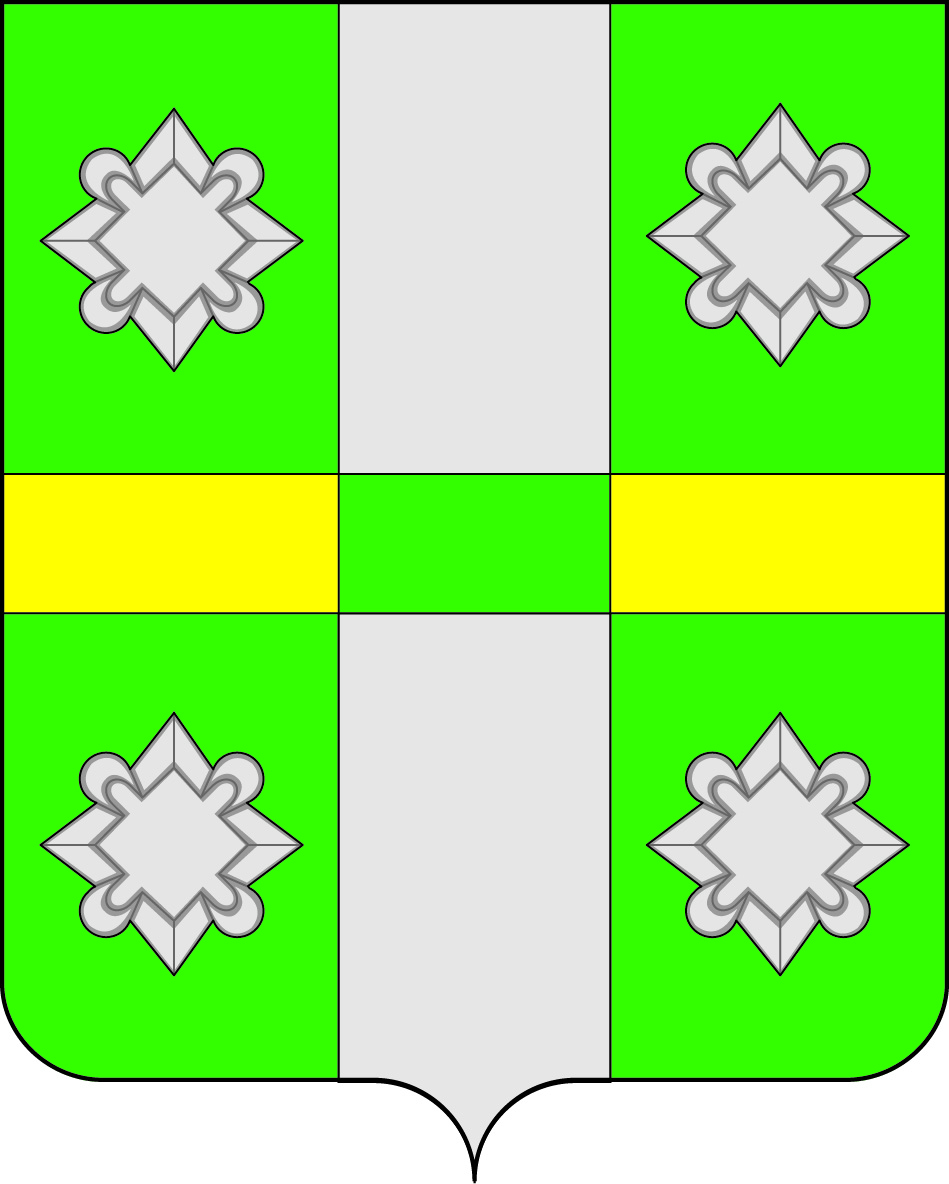 Российская ФедерацияИркутская  областьА Д М И Н И С Т Р А Ц И ЯГородского поселенияТайтурского муниципального образованияП О С Т А Н О В Л Е Н И Е От  10.11.2017г._  					                                      №256        р.п. ТайтуркаОб утверждении Положения о работе жилищно-бытовой комиссии на территории городского поселения Тайтурского муниципального образованияВ целях приведения нормативно-правовых актов Администрации городского поселения Тайтурского муниципального образования в соответствие с действующим законодательством, а также организации работы жилищно-бытовой комиссии при Администрации городского поселения Тайтурского муниципального образования и на основании п.6 ч.1 ст.14 ФЗ-131 «Об общих принципах организации местного самоуправления в Российской Федерации», ст. 14 Жилищного кодекса РФ ,  руководствуясь статьями 23, 46 Устава Тайтурского муниципального образования администрация городского поселения Тайтурского муниципального образованияП О С Т А Н О В Л Я Е Т:1.Утвердить Положение о работе жилищно-бытовой комиссии при Администрации городского поселения Тайтурского муниципального образования. 2. Утвердить  состав  жилищно-бытовой Комиссии городского поселения Тайтурского муниципального образования.3. Ведущему специалисту по делопроизводству и кадровым вопросам (Гребневой К.В.) опубликовать данное постановление в средствах массовой информации и на официальном сайте.4. Контроль за исполнением настоящего постановления оставляю за собой.Глава городского поселенияТайтурского муниципального образования                                            С.В.Буяков                                                 УтвержденоПостановление администрацииГородского поселения ТайтурскогоМуниципального образованияОт __10.11.2017г.____г. №_256_ПОЛОЖЕНИЕ О РАБОТЕ ЖИЛИЩНО-БЫТОВОЙ КОМИССИИ ГОРОДСКОГО ПОСЕЛЕНИЯ ТАЙТУРСКОГО МУНИЦИПАЛЬНОГО ОБРАЗОВАНИЯОбщие положения1.1 Настоящее Положение определяет задачи, полномочия, порядок формирования и работы жилищно-бытовой комиссия  при администрации городского поселения Тайтурского муниципального образования ТМО (далее – комиссия) в целях организации исполнения положений Жилищного кодекса Российской Федерации».1.2 Комиссия в своей деятельности руководствуется Конституцией РФ, Жилищным кодексом РФ, Гражданским кодексом РФ, федеральным законодательством, законодательством Иркутской области,  нормативно-правовыми актами Администрации городского поселения Тайтурского муниципального образования, настоящим Положением. 1.3. Комиссия является коллегиальным органом, наделенным полномочиями:а)    по признанию граждан, нуждающимися в жилых помещениях, предоставляемых по договорам социального найма из состава муниципального жилищного фонда;б)  по признанию граждан малоимущими, с целью постановки на учет в качестве нуждающихся в жилых помещениях, предоставляемых по договорам социального найма;в)  по обмену жилых помещений из состава муниципального жилищного фонда;г)   по проверке жилищно-бытовых условий лиц, проживающих на территории Тайтурского муниципального образования;д)   по решению вопросов о предоставлении жилых помещений по договорам социального найма, лицам, признанным в установленном порядке нуждающимися в жилых помещениях, предоставляемых по договорам социального найма.1.4. Комиссия состоит из председателя, заместителя председателя, секретаря и членов комиссии.1.5. В состав комиссии включаются:а) депутаты Думы Тайтурского муниципального образования;б)  представители администрации Тайтурского муниципального образования;в) представители других организаций и учреждений (независимо от формы собственности)г) представители общественных организаций.1.6. Количественный и персональный состав комиссии утверждаются постановлением Главы Тайтурского муниципального образования.2. Основные задачи, функции комиссии 2.1. Основной задачей комиссии является обеспечение реализации жилищных прав граждан в соответствии с жилищным законодательством, отнесенных к компетенции Тайтурского муниципального образования а также обеспечение общественного контроля и гласности в вопросах учета и распределения муниципального жилищного фонда.2.2. К компетенции комиссии относится рассмотрение заявлений и документов, представляемых гражданами и организациями, по следующим вопросам:а) признание граждан, нуждающимися в жилых помещениях предоставляемых по договорам социального найма из состава муниципального жилищного фонда;б) решение вопроса о предоставлении гражданам, состоящим на учете в качестве нуждающихся в жилых помещениях, предоставляемых по договорам социального найма, жилых помещений;в) внеочередное предоставление жилых помещений по договорам социального найма;г) предоставление жилых помещений в аренду;д) обмен жилых помещений, предоставленных по договорам социального найма, между нанимателями жилых помещений;е) проверка жилищно-бытовых условий граждан, нуждающихся в предоставлении жилых помещений, предоставляемых по договорам социального найма;ж) признание граждан малоимущими с целью постановки на учет в качестве нуждающихся в жилых помещениях;з) включение жилого помещения в специализированный жилищный фонд с отнесением такого помещения к определенному виду специализированных жилых помещений, исключение жилого помещения из указанного фонда, а также предоставление гражданам жилых помещений специализированного жилищного фонда;и)  оценка соответствия помещения требованиям,     установленным   в п. 12 ч. 2 «Положения о признании помещения жилым помещением, жилого помещения непригодным для проживания и многоквартирного дома аварийным и подлежащим сносу или реконструкции», утвержденным Постановлением Правительства Российской Федерации от 28.01.2006  № 47;к)  включение граждан в федеральные, областные и муниципальные программы, связанные с предоставлением гражданам, нуждающимся в улучшении жилищных условий, безвозмездных субсидий на строительство и приобретение жилья;3. Права и обязанности комиссии3.1  Комиссия имеет право:· запрашивать и получать в установленном порядке от органов по регистрации прав на недвижимое имущество и сделок с ним, организаций, сотрудников Администрации городского поселения Тайтурского муниципального образования, граждан информацию, необходимую для выполнения полномочий комиссии;· приглашать на свои заседания юристов в качестве экспертов по правовым вопросам, представителей организаций, общественности. 3.2  Комиссия обязана:· принимать решения в соответствии с действующим законодательством.4. Порядок работы комиссии4.1 .   Заседание комиссии проводится по мере необходимости, но не реже чем 1 (один) раз в два месяца. Перечень вопросов, время и место проведения заседания комиссии определяет председатель комиссии.4.2. При принятии председателем комиссии решения о проведении заседания, члены комиссии оповещаются о дате, времени и месте его проведения не позднее, чем за два дня до установленной даты.4.3. Заседание комиссии считается правомочным, если на нем присутствует не менее 2/3  членов от списочного состава. 4.4.  Заседания комиссии оформляются протоколом, содержащим вопросы, решаемые на заседании комиссии, мнения членов комиссии, окончательное решение по рассматриваемому вопросу. Протокол заседания комиссии подписывается председательствующим на заседании, секретарем, ведущим протокол заседания.4.5. Председатель комиссии:а) руководит организацией деятельности комиссии; б) открывает и закрывает заседание;в) ведет заседания, следит за соблюдением настоящего Положения;г) предоставляет слово членам комиссии и другим лицам, присутствующим на заседании;д) выносит на голосование проекты решений;е) объявляет результаты голосования;ж) распределяет обязанности между заместителем председателя комиссии, секретарем комиссии и другими членами комиссии;з) утверждает повестку заседания комиссии, время и место его проведения;и) принимает решение об отложении заседания комиссии в случае необходимости проведения дополнительных проверок по представленным гражданами документам.к) даёт указания и распоряжения секретарю об организации заседания (обеспечение явки членов комиссии, заинтересованных лиц, представителей третьих лиц, ведение делопроизводства комиссии и т.п.);л) председательствует на заседаниях комиссии;м) подписывает документы комиссии;н) выполняет иные функции при ведении заседания в соответствии со своими полномочиями.4.6.    Заместитель председателя комиссии по поручению председателя комиссии исполняет обязанности председателя комиссии, в том числе председательствует на заседаниях комиссии.           а) информирует о порядке предоставления муниципальной услуги;           б) принимает пакет документов в соответствии с административным регламентом предоставления муниципальной услуги «Принятие граждан на учет в качестве нуждающихся в жилых помещениях, предоставляемых по договорам социального найма, на территории городского поселения Тайтурского муниципального образования».4.7. Члены комиссии имеют право:а) знакомиться со всеми представленными на комиссию материалами и заявлениями;б) высказывать свое особое мнение, требовать его внесения в протокол заседания комиссии;в) ставить вопрос о представлении дополнительной информации и документов для рассмотрения вопросов, вынесенных на комиссию;г) в необходимых случаях требовать присутствия граждан, чьи заявления рассматриваются комиссией;д) при необходимости требовать проведения проверки представленных гражданами документов, подтверждающих их право состоять на учете нуждающихся в жилых помещениях;е)  участвовать в проверке жилищно-бытовых условий граждан, нуждающихся в предоставлении жилых помещений, предоставляемых по договорам социального найма.4.8. Члены комиссии обязаны:а) принимать участие в заседаниях комиссии;б) строго руководствоваться действующим законодательством при принятии решений;в) соблюдать конфиденциальность при рассмотрении представленных гражданами документов.4.9. Член комиссии - секретарь:а) обеспечивает организационную и техническую подготовку заседаний комиссии;б) составляет повестку заседания комиссии;в) уведомляет членов комиссии о дате, времени и месте проведения заседания комиссии;г) ведет протокол заседания комиссии;д) оглашает материалы, поступившие на рассмотрение комиссии;е) готовит и предоставляет информацию и документацию необходимую для работы комиссии;ж) запрашивает по поручению председателя комиссии от органов государственной власти, учреждений  и организаций, их должностных лиц информацию, необходимую для осуществления деятельности комиссии.4.10. Решения комиссии носят рекомендательный характер и могут быть положены в основу проекта постановления главы Тайтурского муниципального образования  по вопросу, рассмотренному комиссией или письменного ответа в адрес заявителя.5. Ответственность комиссии. 5.1.  В своей деятельности комиссия несет ответственность в соответствии с действующим законодательством РФ.6. Исполнение решений комиссии, порядок их обжалования6.1. Решение комиссии вступает в силу с момента его принятия.6.2. Физические и юридические лица, не согласные с решением  комиссии вправе обжаловать его в суде.УтвержденоПостановление администрацииГородского поселения ТайтурскогоМуниципального образованияот __10.11.2017г.____г. №_256СОСТАВ ЖИЛИЩНО-БЫТОВОЙ КОМИССИИ ГОРОДСКОГО ПОСЕЛЕНИЯ ТАЙТУРСКОГО МУНИЦИПАЛЬНОГО ОБРАЗОВАНИЯ1.Председатель комиссии:С.В.Буяков2.Заместитель председатель комиссии:Е.А.Леонова3.Секретарь комиссии:Е.А.Акудович4.Член комиссии:А.В. Никишова5.Член комиссии:М.М.Иванова6.Член комиссии:Н.А.Трофимова7.Член комиссии:Е.Н.Громова8Член комиссии:А.Н.Ерохин